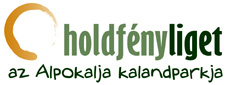 Csoportos hozzájáruló nyilatkozat(kérjük nagy, nyomtatott betűkkel kitölteni)Alulírott (felelősségvállaló neve) …………………………….…………..……………………………………………….. ……...…………………………………………………………………..……….……………………………… alatti lakos,mint az alább felsorolt kiskorúak felügyeletére jogosult és kötelezett személy, ezennel hozzájárulásomat adom ahhoz, hogy a felügyeletemre bízott kiskorúak a Telekaland Kft. erdei kötélpályáját és a cég által rendelkezésemre bocsátott felszerelést (beülő, hevederek, karabinerek, kantár, csiga, sisak), melynek értéke 70.000,- Ft, azaz hetvenezer forint, Gyöngyösfaluban, az Erdei Kötélpályán igénybe vegyék saját felelősségükre és az én felelősségemre. Használat után az eszközöket azonnal visszaszolgáltatom az üzemeltető képviselője részére.Tudomásul veszem, hogy ennek a kötélpályának a használata veszélyes szabadidős elfoglaltság, melyet azon személyek folytathatnak, akiknek fizikai és szellemi képességei lehetővé teszik, hogy az üzemeltető által a Kötélpálya Használati Szabályzatában meghatározott biztonsági követelményeknek megfelelően használják a pályát. Aláírásommal tanúsítom és elismerem, hogy a Kötélpálya Használati Szabályzatát megismertem és azt magamra és csoportomra nézve kötelező érvényűnek elfogadom.Kijelentem, hogy a felügyeletemre bízott kiskorú személyekben okozott sérülés vagy egyéb kár esetén a Telekaland Kft., aki az erdei kötélpályát üzemelteti, nem vonható felelősségre. Vállalom a felügyeletemre bízott kiskorú személyek által okozott kárért a felelősséget.Gyöngyösfalu, 20 …….………………………..	      	 	  .……………………………………..							            		      Aláírás (gondviselő/felügyelő)Aláírásommal egyben hozzájárulok, hogy a Telekaland Kft. az általam megadott adataimat marketing és egyéb célokra felhasználja.Név:………………..…….……… Email:…...…………………..…………………. Beülő száma:…… Sisak száma:..….Név:………………..…….……… Email:…...…………………..…………………. Beülő száma:…… Sisak száma:..….Név:………………..…….……… Email:…...…………………..…………………. Beülő száma:…… Sisak száma:..….Név:………………..…….……… Email:…...…………………..…………………. Beülő száma:…… Sisak száma:..….Név:………………..…….……… Email:…...…………………..…………………. Beülő száma:…… Sisak száma:..….Név:………………..…….……… Email:…...…………………..…………………. Beülő száma:…… Sisak száma:..….Név:………………..…….……… Email:…...…………………..…………………. Beülő száma:…… Sisak száma:..….Név:………………..…….……… Email:…...…………………..…………………. Beülő száma:…… Sisak száma:..….Név:………………..…….……… Email:…...…………………..…………………. Beülő száma:…… Sisak száma:..….Név:………………..…….……… Email:…...…………………..…………………. Beülő száma:…… Sisak száma:..….Név:………………..…….……… Email:…...…………………..…………………. Beülő száma:…… Sisak száma:..….Név:………………..…….……… Email:…...…………………..…………………. Beülő száma:…… Sisak száma:..….Név:………………..…….……… Email:…...…………………..…………………. Beülő száma:…… Sisak száma:..….Név:………………..…….……… Email:…...…………………..…………………. Beülő száma:…… Sisak száma:..….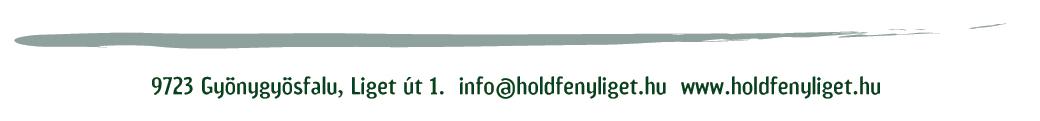 